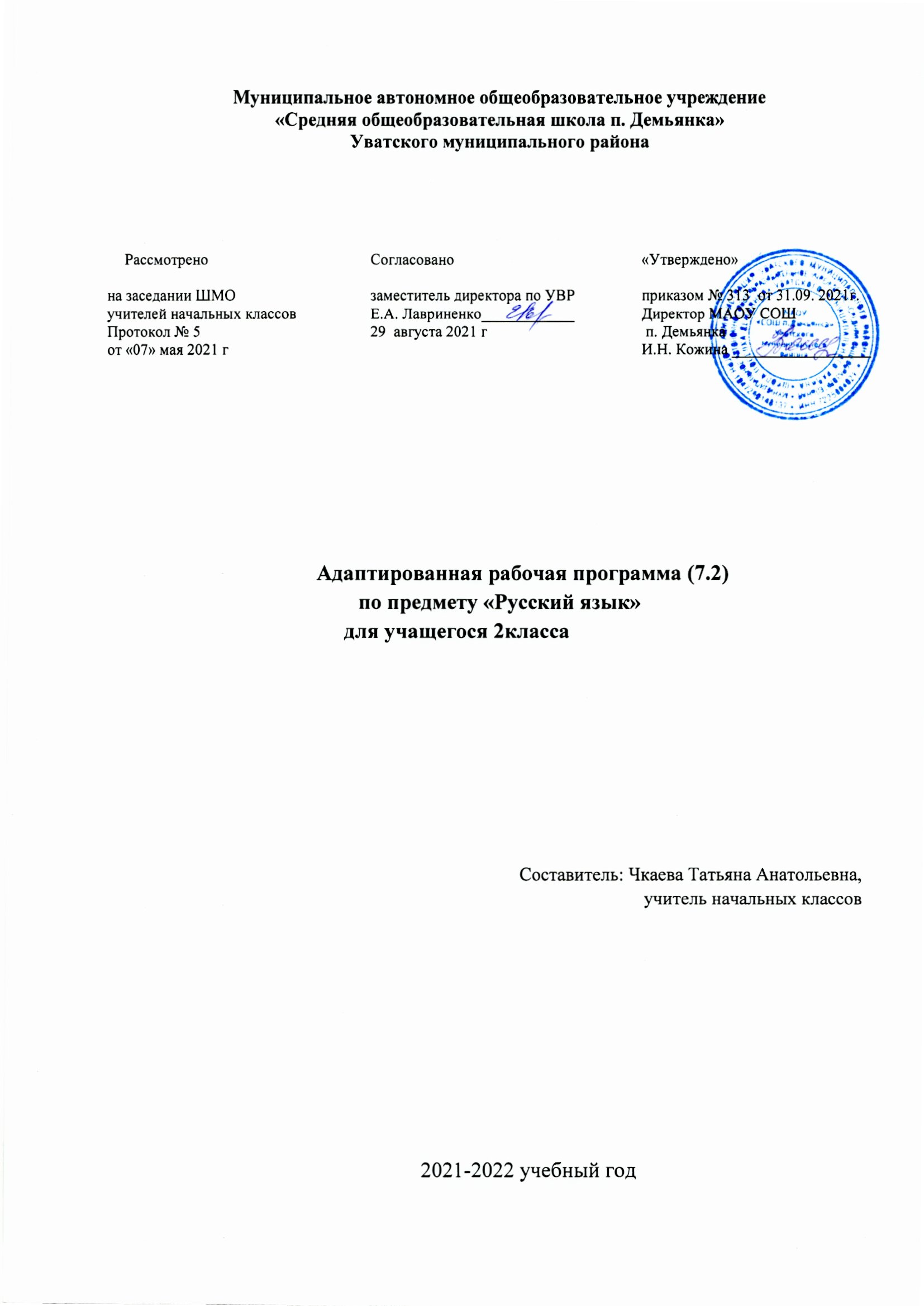 Адаптированная  рабочая программа разработана в соответствии с требованиями нормативно - правовых документов: - Федерального закона "Об образовании в Российской Федерации" от 29 декабря 2012 г. № 273-ФЗ  (ст.14, 15);- Федерального государственного образовательного стандарта начального общего образования, утвержденного приказом Министерства образования и науки Российской Федерации № 373 от 06.10.2009 г.; - Постановление Главного государственного санитарного врача РФ от 28 сентября 2020 г. N 28 «Об утверждении санитарных правил СП 2.4.3648-20 "Санитарно-эпидемиологические требования к условиям организациям воспитания и обучения, отдыха и оздоровления детей и молодёжи»;- Приказ Министерства образования и науки РФ от 30 августа 2013 г. № 1015 "Об утверждении Порядка организации и осуществления образовательной деятельности по основным общеобразовательным программам -образовательным программам начального общего, основного общего и среднего общего образования";- Приказ министерства образования и науки Российской Федерации от 19.12.2014 г. № 1598 "Об утверждении федерального образовательного стандарта  начального общего образования обучающихся с ограниченными возможностями здоровья";-Адаптированная основная общеобразовательная программа начального общего образования для обучающихся с задержкой психического развития (вариант 7.2) МАОУ СОШ п.Демьянка Уватского муниципального районаАдаптированная программа по русскому для обучающихся с ОВЗ  разработана  на основе авторской программы С.В.Иванова «Русский язык» (Москва, «Вентана-Граф», 2015 г.).Вариант 7.2 предполагает, что обучающийся с ОВЗ получает образование, полностью соответствующее по итоговым достижениям к моменту завершения обучения образованию обучающихся, не имеющих ограничений по возможностям здоровья, находясь в их же среде и в те же календарные сроки. Он полностью включён в общий образовательный поток (инклюзия) и по окончании школы получит такой же документ об образовании, как и его нормально развивающиеся сверстники.Учебный курс «Русский язык» носит личностно-развивающий характер.     Предмет «Русский язык» играет важную роль в реализации основных целевых установок начального образования: становлении основ гражданской идентичности и мировоззрения; формировании основ умения учиться и способности к организации своей деятельности; духовно-нравственном развитии и воспитании младших школьников.      Содержание предмета направлено на формирование функциональной грамотности и коммуникативной компетентности. Русский язык является для младших школьников основой всего процесса обучения, средством развития их мышления, воображения, интеллектуальных и творческих способностей, основным каналом социализации личности. «Дитя входит в духовную жизнь окружающих его людей единственно через посредство отечественного языка, и, наоборот, мир, окружающий дитя, отражается в нём своей духовной стороной только через посредство той же среды – отечественного языка» (К. Д. Ушинский).      Изучение русского языка в начальных классах – первоначальный этап системы лингвистического образования и речевого развития, обеспечивающий готовность выпускников начальной школы к дальнейшему образованию.        Предмет «Русский язык» входит в образовательную область «Филология».Целями изучения предмета «Русский язык» в начальной школе являются:ознакомление учащихся с основными положениями науки о языке и формирование на этой основе знаково-символического восприятия и логического мышления учащихся;формирование коммуникативной компетенции у обучающихся с ЗПР, развитие устной и письменной речи, монологической и диалогической речи, навыков грамотного, безошибочного письма как показателя общей культуры человека.Предметные задачи:формировать первоначальные представления о единстве и многообразии языкового и культурного пространства России, о языке как основе национального самосознания;развивать  диалогическую и монологическую устную и письменную речь;формировать первоначальные представления о системе и структуре русского языка: лексике, фонетике, графике, орфоэпии, морфемике (состав слова), морфологии и синтаксисе;формировать навыки культуры речи во всех её проявлениях, умения правильно писать и читать, участвовать в диалоге, составлять несложные устные монологические высказывания и письменные тексты.Коррекционная работа:новый материал следует преподносить предельно развёрнуто; значительное место отводить практической деятельности учащихся;систематически повторять пройденный материал для закрепления ранее изученного и для полноценного усвоения нового;используемый словарный материал уточнять, пополнять, расширять путём соотнесения с предметами и явлениями окружающего мира, с их признаками и т.д.;выполнение письменных заданий предварять  анализом языкового материала с целью предупреждения ошибок.      Все эти требования сочетаются с индивидуальным подходом к ребёнку, учитывающим уровень его подготовленности, особенности личности, работоспособность, внимание, целенаправленность при выполнении заданий.     Обучение русскому языку детей с задержкой развития носит элементарно-практический характер и направлено на разрешение следующих основных задач:научить школьников правильно и осмысленно читать доступный их пониманию текст;выработать достаточно прочные навыки грамотного письма;научить последовательно и правильно излагать свои мысли в устной и письменной форме;повысить уровень общего развития учащихся;формировать нравственные качества школьников.Специальной задачей обучения русскому языку является коррекция речи и мышления школьников.      Содержание курса имеет концентрическое строение, предусматривающее изучение одних и тех же разделов и тем в каждом классе. Такая структура программы позволяет учитывать степень подготовки учащихся к восприятию тех или иных сведений о языке, обеспечивает постепенное возрастание сложности материала и организует комплексное изучение грамматической теории, навыков правописания и развития речи.      Языковой материал обеспечивает формирование у младших школьников первоначальных представлений о системе и структуре русского языка с учѐтом возрастных особенностей младших школьников, а также способствует усвоению ими норм русского литературного языка. Изучение орфографии и пунктуации, а также развитие устной и письменной речи учащихся служит решению практических задач общения и формирует навыки, определяющие культурный уровень учащихся.      Программа направлена на формирование у младших школьников представлений о языке как явлении национальной культуры и основном средстве человеческого общения, на осознание ими значения русского языка как государственного языка Российской Федерации, языка межнационального общения.    Содержание систематического курса русского языка представлено в программе как совокупность понятий, правил, сведений, взаимодействующих между собой, отражающих реально существующую внутреннюю взаимосвязь всех сторон языка: фонетической, лексической, словообразовательной и грамматической (морфологической и синтаксической).     Знакомясь с единицами языка разных уровней, учащиеся усваивают их роль, функции, а также связи и отношения, существующие в системе языка и речи. Усвоение морфологической и синтаксической структуры языка, правил строения слова и предложения, графической формы букв осуществляется на основе формирования символико-моделирующих учебных действий с языковыми единицами. Через овладение языком – его лексикой, фразеологией, фонетикой и графикой, богатейшей словообразовательной системой, его грамматикой, разнообразием синтаксических структур – формируется собственная языковая способность ученика, осуществляется становление личности.Работа над текстом предусматривает формирование речевых умений и овладение речеведческими сведениями и знаниями по языку, что создаст действенную основу для обучения школьников созданию текстов по образцу (изложение), собственных текстов разного типа (текст-повествование, текст-описание, текст-рассуждение) и жанра с учѐтом замысла, адресата и ситуации общения, соблюдению норм построения текста (логичность, последовательность, связность, соответствие теме и главной мысли и др.), развитию умений, связанных с оценкой и самооценкой выполненной учеником творческой работы.      Работа над предложением и словосочетанием направлена на обучение учащихся нормам построения и образования предложений, на развитие умений пользоваться предложениями в устной и письменной речи, на обеспечение понимания содержания и структуры предложений в чужой речи. На синтаксической основе школьники осваивают нормы произношения, процессы словоизменения, формируются грамматические умения, орфографические и речевые навыки.      Программа предусматривает формирование у младших школьников представлений о лексике русского языка. Освоение знаний о лексике способствует пониманию материальной природы языкового знака (слова как единства звучания и значения); осмыслению роли слова в выражении мыслей, чувств, эмоций; осознанию словарного богатства русского языка и эстетической функции родного слова; овладению умением выбора лексических средств в зависимости от цели, темы, основной мысли, адресата, ситуаций и условий общения; осознанию необходимости пополнять и обогащать собственный словарный запас как показатель интеллектуального и речевого развития личности.   Важная роль отводится формированию представлений о грамматических понятиях: словообразовательных, морфологических, синтаксических. Усвоение грамматических понятий становится процессом умственного и речевого развития: у школьников развиваются интеллектуальные умения анализа, синтеза, сравнения, сопоставления, классификации, обобщения, что служит основой для дальнейшего формирования общеучебных, логических и познавательных (символико-моделирующих) универсальных действий с языковыми единицами.    Программа предусматривает изучение орфографии и пунктуации на основе формирования универсальных учебных действий. Сформированность умений различать части речи и значимые части слова, обнаруживать орфограмму, различать еѐ тип, соотносить орфограмму с определѐнным правилом, выполнять действие по правилу, осуществлять орфографический самоконтроль является основой грамотного, безошибочного письма.   Содержание программы является основой для овладения учащимися приѐмами активного анализа и синтеза (применительно к изучаемым единицам языка и речи), сопоставления, нахождения сходств и различий, дедукции и индукции, группировки, абстрагирования, систематизации, что, несомненно, способствует умственному и речевому развитию. На этой основе развивается потребность в постижении языка и речи как предмета изучения, выработке осмысленного отношения к употреблению в речи основных единиц языка.   Программой предусмотрено целенаправленное формирование первичных навыков работы с информацией. В ходе освоения русского языка формируются умения, связанные с информационной культурой: читать, писать, эффективно работать с учебной книгой, пользоваться лингвистическими словарями и справочниками. Школьники будут работать с информацией, представленной в разных форматах (текст, рисунок, таблица, схема, модель слова, памятка). Они научатся анализировать, оценивать, преобразовывать и представлять полученную информацию, а также создавать новые информационные объекты: сообщения, отзывы, письма, поздравительные открытки, небольшие сочинения, сборники творческих работ, классную газету и др.    Во 2 классе данной программой предусмотрено на изучение предмета «Русский язык» 5 часов в неделю. Общее количество за учебный год – 170 часов.   Литературного чтения на родном языке (17 часов) и родного (русского) языка (17 часов).В соответствии с требованиями федерального государственного образовательного стандарта начального общего образования для обучающихся с ограниченными возможностями здоровья программный материал по предмету «Русский язык» предполагает, что обучающийся с ЗПР (Вариант 7.2), освоит его в пролонгированные сроки.Характеристика результатов формирования универсальных учебных действийклассЛичностные УУД1.Ценитьи принимать следующие базовые ценности: «добро», «терпение»,«родина», «природа», «семья»,«мир», «настоящий друг».2.Уважение к своему народу, к своей родине.3.Освоениеличностного смысла учения, желания учиться.4.Оценка жизненных ситуаций и поступков героев художественных текстов с точки зрения общечеловеческих норм.Регулятивные УУД1.Самостоятельно организовывать свое рабочее место.2.Следовать режиму организации учебной и внеучебной деятельности.3.Определять цель учебной деятельности с помощью учителя и самостоятельно.Познавательные УУД1.Ориентироватьсяв учебнике: определять умения, которые будут сформированы на основе изучения данного раздела; определять круг своего незнания.2.Отвечать на простые и сложные вопросы учителя, самим задавать вопросы, находить нужную информацию в учебнике.3.Сравнивать и группировать предметы, объекты по нескольким основаниям; находить закономерности;самостоятельно продолжать их по установленном правилу.4.Подробно пересказывать прочитанное или прослушанное; составлять простой план.5.Определять, в каких источниках можно найти необходимую информацию для выполнения задания.6.Находить необходимую информацию, как в учебнике, таки в словарях в учебнике.7.Наблюдатьи делать самостоятельные простые выводыКоммуникативные УУД1.Участвоватьв диалоге; слушать и понимать других, высказывать свою точку зрения на события, поступки.2.Оформлять свои мыслив устной и письменной речи с учетом своих учебных и жизненных речевых ситуаций.3.Читать вслух и про себя тексты учебников, других художественныхи научно-популярных книг, понимать прочитанное.4.Выполняя различные роли в группе, сотрудничать в совместном решении проблемы (задачи)2. Содержание предмета русский язык2 классI. Развитие речевой деятельностиУстная речьСохраняются все направления работы, обозначенные в программе 1 класса. Продолжается уяснение взаимосвязи между содержанием и формой высказывания. Значение средств устной речи для выражения мысли. Анализ чужой устной речи: прослушивание пластинок, магнитофонных записей, речи учителя и товарищей, просмотр видеофильмов. Осознаниесобственной устной речи.Диалог (спор, беседа). Выражение собственного мнения, противоположная точка зрения, высказывание, слушание. Ситуационныеразличия в произношении и интонировании высказывания, в использовании мимики, жестов, культура разговора по телефону, поведение в общественных местах, в транспорте. Монолог. Словесный отчет о выполненной работе. Связное высказывание на определенную тему. Соответствие речи орфоэпическим нормам. Чистота произношения.Письменная речьПрактическое ознакомление с признаками текста (целостность, связность, законченность). Средства связи между предложениями(порядок слов, местоимения, служебные части речи, синонимы). Главное в тексте. Части текста: вступление, основная часть, заключение. Практическое ознакомление с текстами разговорного и книжного стиля (научного, делового, художественного). Выражение эмоционально-личностной позиции автора. Составление текстов малых форм (письмо, записка, объявление, инструкция и пр.), заполнение бланков, анкет (в течение 2-4 классов). Соответствие структуры и стиля собственного высказывания его жанру и теме (в течение 2-4 класса).Оформление диалога. Восстановление деформированных текстов (по сравнению с 1 классом увеличивается количество предложений или их распространенность). Предложение. Составление предложений из слов, данных в начальной форме, с добавлением любых других слов. Восстановление деформированных предложений.Слово. Наблюдение внутреннего единства слова - его значения, грамматических признаков и знаков.Расширение представлений об этимологии, омонимах, антонимах, синонимах, многозначности, расширение словаря учащихся.Работа со словарями, справочной литературой (в течение 2-4 классов).II. Система языкаПредложение. Предложения повествовательные, вопросительные, побудительные; восклицательные, невосклицательные. Главные члены: подлежащее, сказуемое - основа предложения, второстепенные члены (без дифференциации). Предложения распространенные, нераспространенные. Связи слов в предложении. На практическом уровне устанавливается роль форм слов, местоимений и служебных слов для связи слов в предложении. Расширение наблюдений над смысловой зависимостью содержания высказывания от использованных языковых средств: форм слов, служебных слов, интонационных средств, порядка слов. Части речи. Имя существительное; начальная форма; одушевленное и неодушевленное; собственное и нарицательное; единственное и множественное число, женский, мужской и средний род. Имя прилагательное. Зависимость форм рода и числа прилагательных от форм имени существительного. Словосочетание: практическое ознакомление с подчинительной связью «согласование».Глагол. Изменение глаголов по числам. Словосочетание: практическое ознакомление с подчинительной связью «управление» (без введения понятия). Практическое ознакомление с ролью в речи личных местоимений, числительных и служебных слов.Состав слова. Словообразование, словоизменение. Родственные(однокоренные) слова. Части слова: окончание, корень, приставка,суффикс. Роль частей слова в образовании разных слов и разных форм одного и того же слова.Различение предлога и приставки. Сильная и слабая позиция гласных. Правописание в корне слова буквы безударного гласного, проверяемого ударением. Слова с буквами непроверяемых безударных гласных в корне слова.Сильная и слабая позиция парных согласных в корне слов. Их правописание. Правописание слов с непроизносимыми согласными в корне. Правописание слов с удвоенными согласными в корне. Ознакомление с написанием ь в именах существительных женского рода после шипящих в конце слов и его отсутствием у имен существительных мужского рода (рожь, нож, ночь, мяч).Звуки буквы. Повторение фонетического материала в соответствии с изучаемыми правилами правописания (различение гласных, согласных, гласных (однозвучных и йотированных), согласных звонких - глухих, шипящих, мягких-твердых, слогоделение, ударение).Разделительные ь и ъ, их правописание. Перенос слов.III. Орфография и пунктуацияРазные способы проверки правописания слов: изменение формы слова; подбор однокоренных слов; использование орфографического словаря. Орфографическое чтение (проговаривание) как средство самоконтроля при письме под диктовку и при списывании. Формирование орфографической зоркости. Использование орфографического словаря (в т. ч. справочника в учебнике).Применение правил правописания: написание гласных и, а, у после шипящих согласных ж, ш, ч, щ (в положении под ударением и без ударения); отсутствие мягкого знака в сочетаниях букв ч, щ с другими согласными, кроме л; перенос слов; прописная буква в начале предложения, в именах собственных; проверяемые безударные гласные в корне слова; парные звонкие и глухие согласные в корне слова; непроизносимые согласные в корне (ознакомление); непроверяемые гласные и согласные в корне слова, в т. ч. удвоенные буквы согласных (перечень слов в учебнике);  разделительные ъ и ь; знаки препинания (.?!) в конце предложения; ь после шипящих в конце имен существительных (рожь, нож, ночь, мяч)ознакомление.3. Календарно-тематическое планирование по русскому языку 2 классЦелевой приоритет воспитания на уровне НООУчебные предметы с необходимым воспитательным ресурсомсоздание благоприятных условий для усвоения школьниками социально значимых знаний – знаний основных норм и традиций того общества, в котором они живут. 1класс: В процессе изучения всего курса.2 класс: В процессе изучения всего курса.3 класс: В процессе изучения всего курса.4класс:  В процессе изучения всего курса.- быть любящим, послушным и отзывчивым сыном (дочерью), братом (сестрой), внуком (внучкой); уважать старших и заботиться о младших членах семьи; выполнять посильную для ребёнка домашнюю работу, помогая старшим1класс: Речевая ситуация: составление краткого рассказа о летнем отдыхе с родителями. «Моя семья. Вспомним о лете»2 класс: Учимся составлять текст по заданному заголовку «Праздник в семье».3 класс: Текст и его заголовок. Соотносить заголовок и части текста «Моя помощь в семье».4класс: Рассуждение. Сочинение «Семья, семейные ценности».- быть трудолюбивым, следуя принципу «делу — время, потехе — час» как в учебных занятиях, так и в домашних делах, доводить начатое дело до конца1класс: В процессе изучения всего курса.2 класс: В процессе изучения всего курса.3 класс: В процессе изучения всего курса.4класс:  В процессе изучения всего курса.- знать и любить свою Родину – свой родной дом, двор, улицу, город, село, свою страну;    Работа с воспитательным потенциалом пословиц, поговорок, которые можно использовать при изучении различных тем в процессе всего обучения русскому языку.1класс: Устная речь: рассказ о месте, в котором ты живёшь.2, 3, 4 класс: «Словарные  эстафеты» в мини - группах или по рядам.Например: Подобрать слова на тему «Моя отчизна».Написать однокоренные слова к слову «Родина».Подобрать имена прилагательные к слову «Россия».Написать слова из словаря на тему «Овощи и фрукты моего края».2 класс. Учимся писать сочетание  жи-ши. «Жить – Родине служить».3 класс: Повторяем правописание безударных гласных в корне слова. «Пчела мала, да и та работает».4класс: Не с глаголам. «Не ищи обетованные края, они там, где Родина твоя».беречь и охранять природу (ухаживать за комнатными растениями в классе или дома, заботиться о своих домашних питомцах и, по возможности, о бездомных животных в своем дворе; подкармливать птиц в морозные зимы; не засорять бытовым мусором улицы, леса, водоёмы);  1класс: Описание внешности и повадок животного. Отработка умения задавать вопросы к словам.2 класс: Развитие речи. Учимся составлять текст по заголовку и началу текста. «Как мы ухаживаем за комнатными растениями».3 класс: Развитие речи. Составление плана текста. Написание текста по плану о своём любимом домашнем животном.4класс: Изложение «Новый муравейник», автор Н. Романова.проявлять миролюбие — не затевать конфликтов и стремиться решать спорные вопросы, не прибегая к силе; 1класс: Речевой этикет: ситуация знакомства. Собственные имена.2 класс: Речевая ситуация: несовпадение интересов и преодоление конфликта.3 класс: Развитие речи. Учимся писать письма.4класс: Развитие речи. Повторение. Пишем письмо.стремиться узнавать что-то новое, проявлять любознательность, ценить знания;1класс: В процессе изучения всего курса.2 класс: В процессе изучения всего курса.3 класс: В процессе изучения всего курса.4класс:  В процессе изучения всего курса.быть вежливым и опрятным, скромным и приветливым1класс: Речевой этикет: слова-приветствия, прощания, извинения, просьбы.2 класс: Восклицательные и невосклицательные предложения. Использование интонации при общении.3 класс: Развитие речи. Корректирование текстов с нарушенным порядком  предложений и абзацев. (С учётом правильности, богатства и выразительности письменной речи). Работа в парах. 4класс: Работа с текстом. Обсуждение заголовка, особенностей строения текста (посредством разговора двух людей).  Ознакомление с понятием «монолог», «диалог». Работа над исправлением речевых ошибок в приведённых высказываниях.соблюдать правила личной гигиены, режим дня, вести здоровый образ жизни1класс: Знакомство с новым предметом. Гигиенические правила письма. Ориентирование на странице прописей.2 класс: В процессе изучения всего курса.3 класс: В процессе изучения всего курса.4класс: В процессе изучения всего курса.уметь сопереживать, проявлять сострадание к попавшим в беду; стремиться устанавливать хорошие отношения с другими людьми; уметь прощать обиды, защищать слабых, по мере возможности помогать нуждающимся в этом людям; уважительно относиться к людям иной национальной или религиозной принадлежности, иного имущественного положения, людям с ограниченными возможностями здоровья1класс: В процессе изучения всего курса при парной, групповой формах работы.2 класс: В процессе изучения всего курса при парной, групповой формах работы.3 класс: В процессе изучения всего курса при парной, групповой формах работы.4класс: В процессе изучения всего курса при парной, групповой формах работы.быть уверенным в себе, открытым и общительным, не стесняться быть в чём-то непохожим на других ребят; уметь ставить перед собой цели и проявлять инициативу, отстаивать своё мнение и действовать самостоятельно, без помощи старших.  1класс: Речевая ситуация: составления объявления.2 класс: В процессе изучения всего курса.3 класс: В процессе изучения всего курса.4класс:  В процессе изучения всего курса.№п/пНаименование разделов и темВсего часовДата(план)Дата(факт)1Звуки речи и буквы.101.092Гласные  и согласные звуки и их буквы.102.093Обозначение звуков речи на письме.103.094Ударные и безударные гласные звуки в слове104.095Стартовая диагностика107.096Согласные звуки.108.097Согласные твердые и мягкие, звонкие и глухие.109.098Входная контрольная работа.110.099Звонкие согласные звуки в конце слова.111.0910Анализ входной контрольной работы.  Сочетания жи-ши, ча-ща.114.0911Сочетания чу-щу.115.0912Разделительный мягкий знак (ь).  Словарный диктант.116.0913Слог. 117.0914Учимся переносить  слова.118.0915Учимся переносить  слова.121.0916Диктант (текущий) по теме «Правописание сочетаний жи-ши, ча-ща, чу-щу».122.0917Анализ диктанта..123.0918Слоги ударные и безударные. Роль ударения.124.0919Слово. Словарный диктант.125.0920Слова, называющие предметы.128.0921Слова, называющие признаки и действия предметов.129.0922Слово и предложение. Списывание текста с сочетаниями –ча, -чу, -ши, щу130.0923Восклицательные и невосклицательные предложения.101.1024-27Слова в предложении.402.1028Слова, отвечающие на вопросы «кто?», «что?»..105.1029Слова, отвечающие на вопросы «кто?», «что?».106.1030Слова, отвечающие на вопросы «кто?», «что?».107.1031Слова, отвечающие на вопросы «кто?», «что?».08.1032Контрольная работа по теме «Правописание слов»109.1033Вспоминаем   правило написания заглавной буквы.112.1034Слова, отвечающие на вопросы «кто?», «что?».113.1035Слова, отвечающие на вопросы «кто?», «что?».114.10        36Собственные имена, правописание  собственных имен.119.1037-39Слова, отвечающие на вопросы «какой?», «какая?», «какое?», «какие?».Словарный диктант. 22.10321.10         22.10           23.1040Слова, отвечающие на вопросы «какой?», «какая?», «какое?», «какие?».126.1041Итоговый диктант по темам: «Право-писание сочетаний жи-ши, ча-ща, чу-щу, перенос слов, безударные гласные в корне слова»127.1042Анализ диктанта.128.1043-44Слова, отвечающие на вопросы «какой?», «какая?», «какое?», «какие?».229.1030.1045-46.  Слова, отвечающие на вопросы «кто?», «что?», «какой?», «какая?», «какое?», «какие?».209.1110.1147-51Слова, отвечающие на вопросы «какой?», «какая?», «какое?», «какие?».Словарный диктант.511.11           12.11                   13.11                    16.11                  17.1152Диктант (текущий) по теме: «Правописание »118.1153Анализ диктанта.119.1154Описание внешности.120.1155. Устная речь: рассказ о месте, в котором  живешь.123.1156-57Правила переноса слов.224.1125.1158Списывание.126.1159Правила переноса слов.127.1160   Правила переноса слов. .Словарный диктант.130.1161Слова, отвечающие на вопросы «что делать?», «что сделать?».101.1262Слова, отвечающие на вопросы «что делать?», «что сделать?».102.1263Текущая контрольная работа 103.1264Слова, отвечающие на вопросы «что делать?», «что сделать?».104.1265Слова, отвечающие на вопросы «что делать?», «что сделать?».107.1266Слова, отвечающие на вопросы «что делать?», «что сделать?».108.1267Слова, отвечающие на вопросы «что делать?», «что сделать?».109.1268Итоговая контрольная  работа  по теме «Фонетика, слово и предложение; корень слова; суффикс»110.1269Анализ контрольной работы.111.1270Речевая ситуация: обсуждение выбора будущей профессии. Слова, отвечающие на вопросы «что делать?», «что сделать?».114.1271Повторение правила правописания сочетаний жи-ши.115.1272Повторение правила правописания сочетаний жи-ши..Словарный диктант.116.1273Итоговый диктант за 1 полугодие 117.1274Анализ итогового диктанта за первое полугодие.118.1275Повторение правила правописания сочетаний ча-ща121.1276Повторение правила правописания сочетаний чу-щу122.1277Повторение постановки знаков препинания в конце предложения и правила правописания сочетаний жи-ши.123.1278Знакомство с устойчивыми сочетаниями слов.124.1279Речевой этикет: выражение просьбы и вежливого отказа в различных ситуациях общения. Повторение правила переноса слов.Словарный диктант.125.1280Речевой этикет: выражение просьбы в различных ситуациях общения..128.1281Как образуются слова.111.0182Речевая ситуация: обсуждение проблемного вопроса.112.0183Отработка порядка действий при списывании.113.0184Речевой этикет: слова извинения в различных ситуациях общения. Знакомство с правилом правописания безударного проверяемого гласного в корне слова.114.0185Речевая ситуация: выбор адекватных языковых средств при общении с людьми разного возраста.115.0186Повторение функций ь.118.0187Речевая ситуация: поздравление и вручение подарка. Повторение функций ь и порядка действий при списывании.119.0188Точность и правильность речи. Повторение звукового анализа и правила переноса слов.120.0189Комплексная  контрольная работа.121.0190Речевая ситуация: уточнение значения незнакомых слов. Знакомство с правилом правописания сочетаний чк, чн.122.0191Речевая ситуация: использование интонации при общении.125.0192Знакомство со словами, близкими по значению.126.0193Речевая ситуация: составление краткого рассказа об увиденном. Повторение звукового анализа, отработка умения задавать вопросы к словам и порядка действий при списывании.127.0194Речевая ситуация: составление краткого рассказа об увиденном.128.0195Знакомство с нормами произношения и ударения.129.0196Научная и разговорная речь. 101.0297Наблюдение за образованием слов и местом в слове, где можно допустить ошибку.102.0298Научная и разговорная речь. 103.0299Повторение звукового анализа, порядка действий при списывании.104.02100Письменная речь: написание писем. 105.02101Знакомство с изменяемыми и неизменяемыми словами.108.02192Речевой этикет: слова и выражения, обозначающие запрет. 109.02103Повторение звукового анализа, отработка умения задавать вопросы к словам.110.02104Речевая ситуация: составление  краткого рассказа об увиденном.111.02105Отработка умения задавать вопросы к словам, повторение правила переноса слов.112.02105Окончание как часть слова.115.02107Окончание как часть слова.116.02108Окончание как часть слова.117.02109Окончание как часть слова.118.02110Кконтрольная работа по теме: «Фонетика, слово и предложение; слова изменяемые, неизменяемые; окончание».119.02111Анализ контрольной работы. Вспоминаем   правило написания заглавной буквы.122.02112Корень как часть  слова.124.02113Учимся писать буквы безударных гласных в корне слова.Словарный диктант. 14.10125.02114. Учимся писать буквы безударных гласных в корне слова126.02115Учимся писать буквы безударных гласных в корне слова.Словарный диктант. 22.10101.03116Однокоренные слова. 102.03117Итоговый диктант по темам: «Правописание сочетаний жи-ши, ча-ща, чу-щу, перенос слов, безударные гласные в корне слова»103.03118Анализ диктанта.104.03119Учимся писать буквы согласных в корне слова105.03120. Учимся писать буквы согласных в корне слова109.03121Учимся писать буквы согласных и гласных в корне слова.Словарный диктант.110.03122Учимся писать буквы согласных и гласных в корне слова.111.03123Анализ диктанта.112.03124Суффикс как часть слова. 115.03125Значение суффиксов.116.03126Учимся писать слова с непроизносимыми согласными звуками в корне.117.03127Списывание.118.03128Значения суффиксов119.03129  Учимся писать слова с непроизносимыми согласными звуками в корне Словарный диктант.122.03130Учимся писать слова с непроизносимыми согласными звуками в корне .123.03131Образование слов при помощи суффиксов .124.03132Текущая контрольная работа по теме: «Корень слова, суффикс».125.03133Образование слов при помощи суффиксов126.03134Образование слов при помощи суффиксов.105.04135Образование слов при помощи суффиксов .106.04136Образование слов с помощью суффиксов.107.04137Диктант (текущий) по теме: «Правописание согласных в корне слова»108.04138Анализ контрольной работы.109.04139Учимся писать корни и суффиксы.112.04140Слово и его значение.113.04141Значение слова. Повторяем правописание частей слова.114.04142Текст. Списывание.115.04143Заголовок текста.116.04144Как сочетаются слова.Словарный диктант.119.04145Значение слова в словаре и тексте.120.04146Повторяем правописание частей слова.121.04147Текущая контрольная работа по теме «Приставки, состав слова; образование слов».122.04148Анализ текущей контрольной работы и работа над ошибками.123.04149Один текст – разные заголовки.126.04150Учимся озаглавливать текст.127.04151Слово в толковом словаре и тексте.128.04152Слова однозначные и многозначные.129.04153Учимся находить и проверять орфограммы в слове.130.04154Учимся озаглавливать текст. Словарный диктант.104.05155Как строится текст. Окончание текста.105.05156Итоговая контрольная работа по теме «Состав слова; слово и его значение106.05157Как определять значение многозначного слова.107.05158Учимся находить и проверять орфограммы в слове111.05159Учимся заканчивать текст.112.05160Слова - синонимы.113.03161Сочетание синонимов с другими словами.114.05162Учимся применять орфографические правила117.05163Итоговый диктант за 2 класс118.05164Как строится текст. Начало текста.119.05165Сочиняем начало текста.120.05166Как используются синонимы.121.05167Синонимы в тексте.Словарный диктант.124.05168Учимся применять орфографические правила.125.05169Анализ итоговой контрольной работы, работа над ошибками.126.05170Учимся составлять текст.127.05